ПРОЄКТВСІ ПУНКТИ Є ОБОВ’ЯЗКОВИМИ ДЛЯ ЗАПОВНЕННЯ!Інформація про автора/ку проєкту:1. На,зва проєкту (не більше 15 слів): Оновлення ландшафтного дизайну внутрішнього дворика школи.2. ПІБ автора/ки або команди авторів проєкту:Лизун Анастасія Володимирівна, Більчук Анастасія Миколаївна, Пасіка Олександр Вікторович.3.  Тематика проєкту:Естетичний вигляд фасаду школи.4. Місце реалізації проєкту (територія навчального закладу, приміщення, кабінет):Внутрішній двір школи (додаток 1).5. Потреби яких учнів задовольняє проєкт (основні групи учнів, які зможуть користуватися результатами проекту, як ними буде використовуватись проєкт, які зміни відбудуться завдяки користуванню реалізованим проєктом):  Завдяки реалізації проєкту учні та працівники школи отримуватимуть естетичне задоволення від вигляду внутрішнього дворика школи.6. Часові рамки впровадження проєкту (скільки часу потрібно для реалізації):До трьох місяців.7. Опис проекту(проблема, на вирішення  якої він спрямований; запропоновані рішення; пояснення, чому саме це завдання повинно бути реалізоване і яким чином його реалізація вплине на подальше життя навчального закладу. На даний час вигляд двору школи не приносить естетичного задоволення учням школи-ліцею. Якщо реалізувати цей проєкт, то школа набуде більш презентабельного вигляду, тому учні з більшим задоволенням відвідуватимуть її. 8. Орієнтовна вартість (кошторис) проєкту (всі складові проєкту та їх орієнтовна вартість)  

9. Додатки (фотографії, малюнки, схеми, описи, графічні зображення, додаткові пояснення, тощо) вказати перелік:1. Вигляд фасаду школи на даний час2. Орієнтовний вигляд проєктуДодаток 1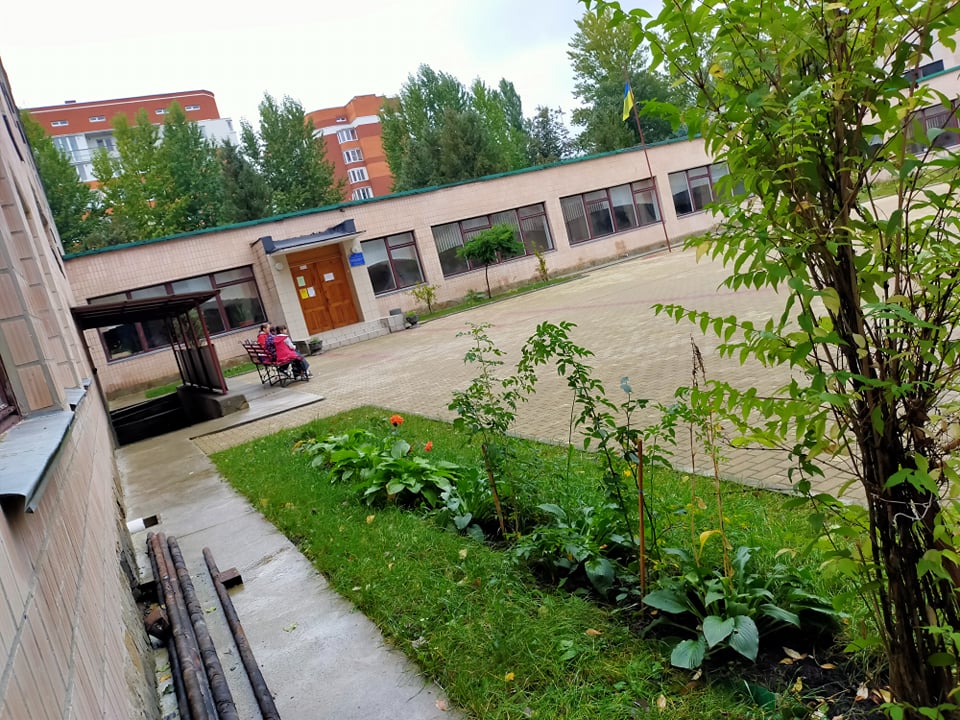 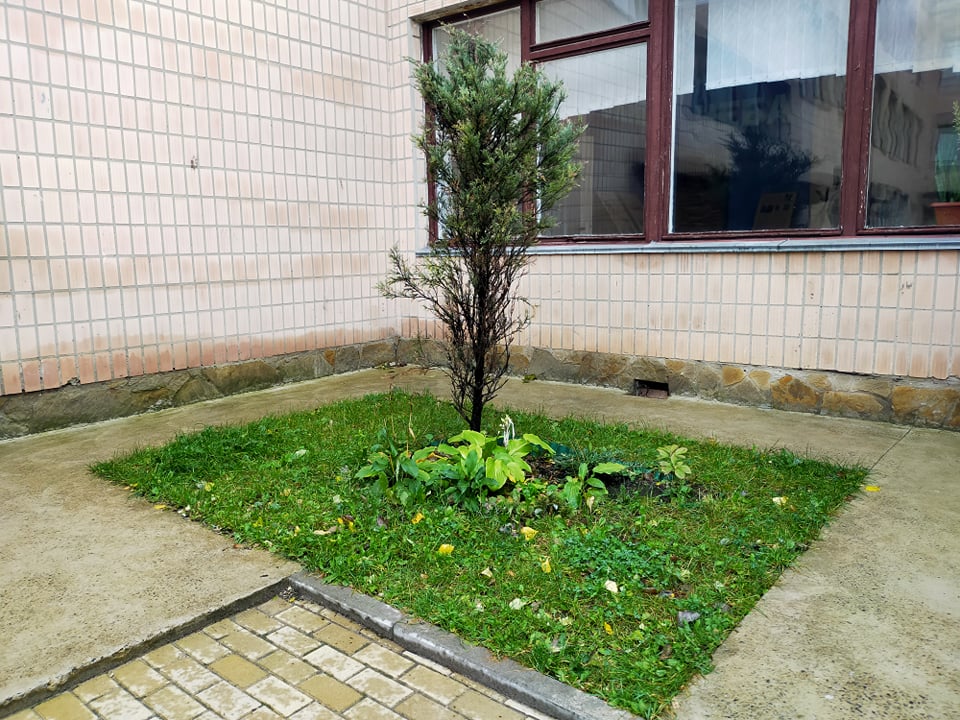 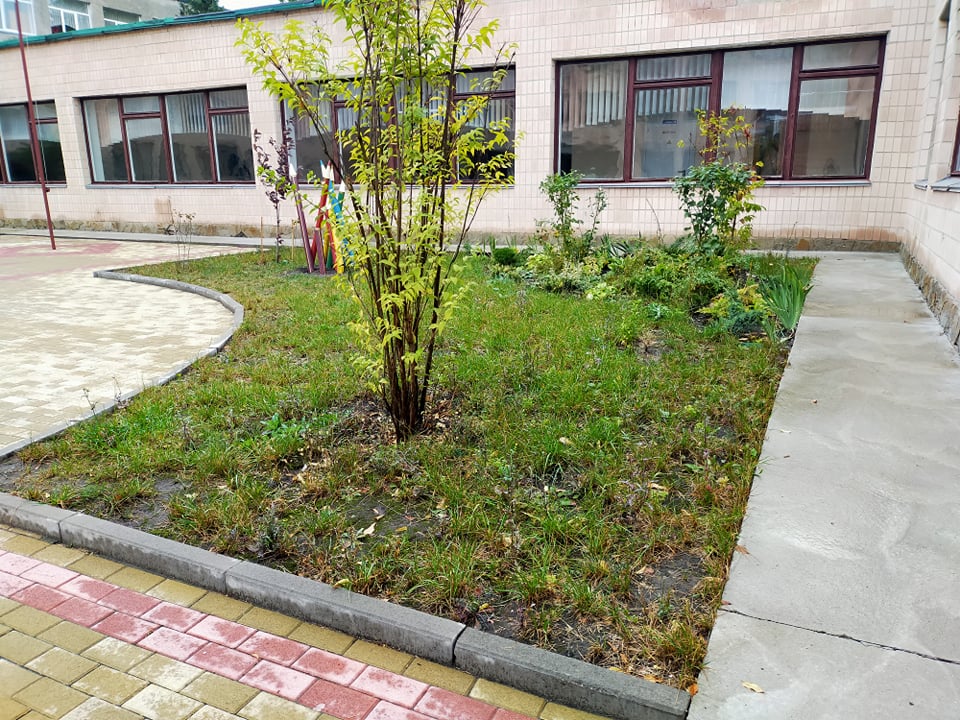 Додаток 2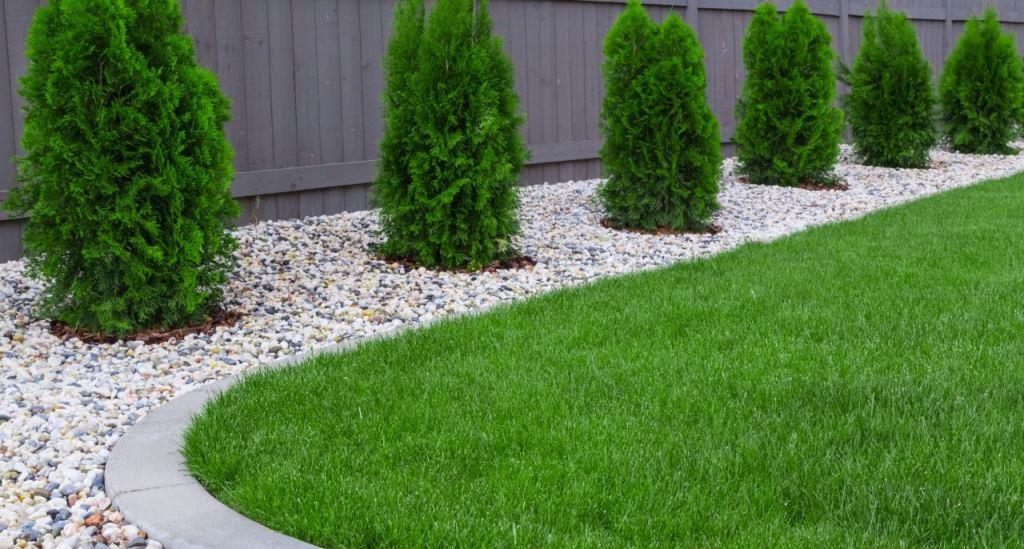 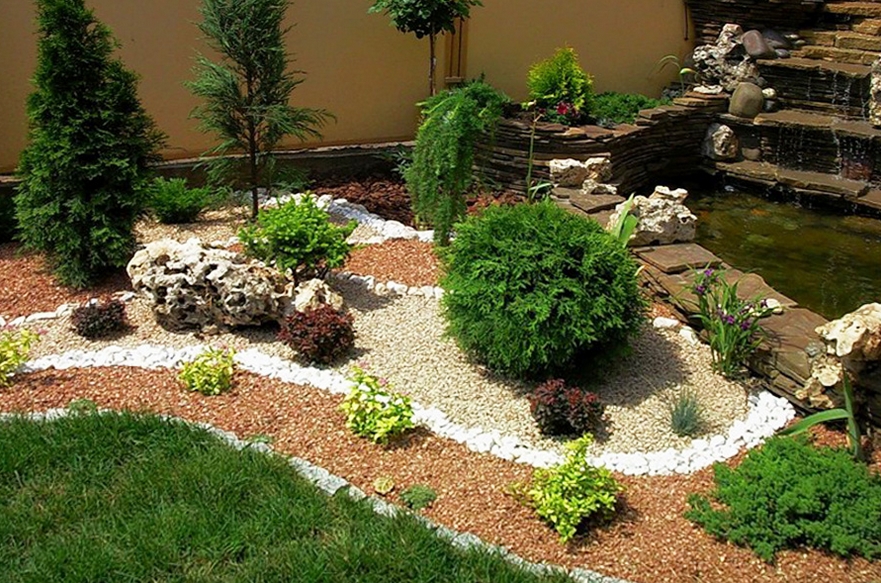 Номер та назва навчального закладуТернопільський ліцей №21 – СМШ
ім. І.ГеретиІдентифікаційний номер проєкту№4Ім’я та Прізвище автора/киабо представника від командиЛизун АнастасіяКлас навчального закладу:8-БE-mail:nastyalizun139@gmail.comКонтактний № тел.0970277383ПідписІм’я та Прізвища учасників команди проєктуЛизун Анастасія, Більчук Анастасія, Пасіка ОлександрНайменування товарів(робіт, послуг)Вартість, грн. Попередній виїзд для консультації 500 Проведення замірів, опорний план і схематичний зонування ділянки 150 Генплан на основі вибраного ескізу (мощення, газони, квітники 450 Дендроплан озеленення (план, асортимент рослин, площа газонів) 450 Схема освітлення (типи ліхтарів, гілки розведення електричних кабелів) 150 Баланс території 150 3D проект, візуалізація 750 Схема поливу 150 Вивіз сміття з обєкту( з навантаженням)1 000Доставка рулонного газону1 500 Встановлення рулонного газону без вартості газону6 000Встановлення бордюру по формі7 800Монтаж альпійської гірки4 500Наповнювач клумби600Мульчування150Посадка рослин2 000Вартість рослин8 700Всього35 000